Разработчик: 	М.А. КумыковаДисциплина: 		Анатомия и физиология человекаСпециальность: 	Лечебное делоТема: 			Кости верхней конечностиКомпетенция:	6. Работать в коллективе и команде, эффективно общаться с коллегами, руководством, потребителямиАспект компетенции:	6.4. Эффективное общение: письменная коммуникация  Для подготовки к зачету по теме «Кости верхней конечности» (дисциплина «Анатомия и физиология человека») вам необходимо изучить муляжи костей верхней конечности. Набор муляжей имеется в библиотеке колледжа. К сожалению, сегодня вы забыли дома студенческий билет, поэтому попросили одногруппника заказать пособие на свой студенческий билет.Рассмотрите рисунок из учебника и студенческий билет одногруппника. Заполните бланк заказа.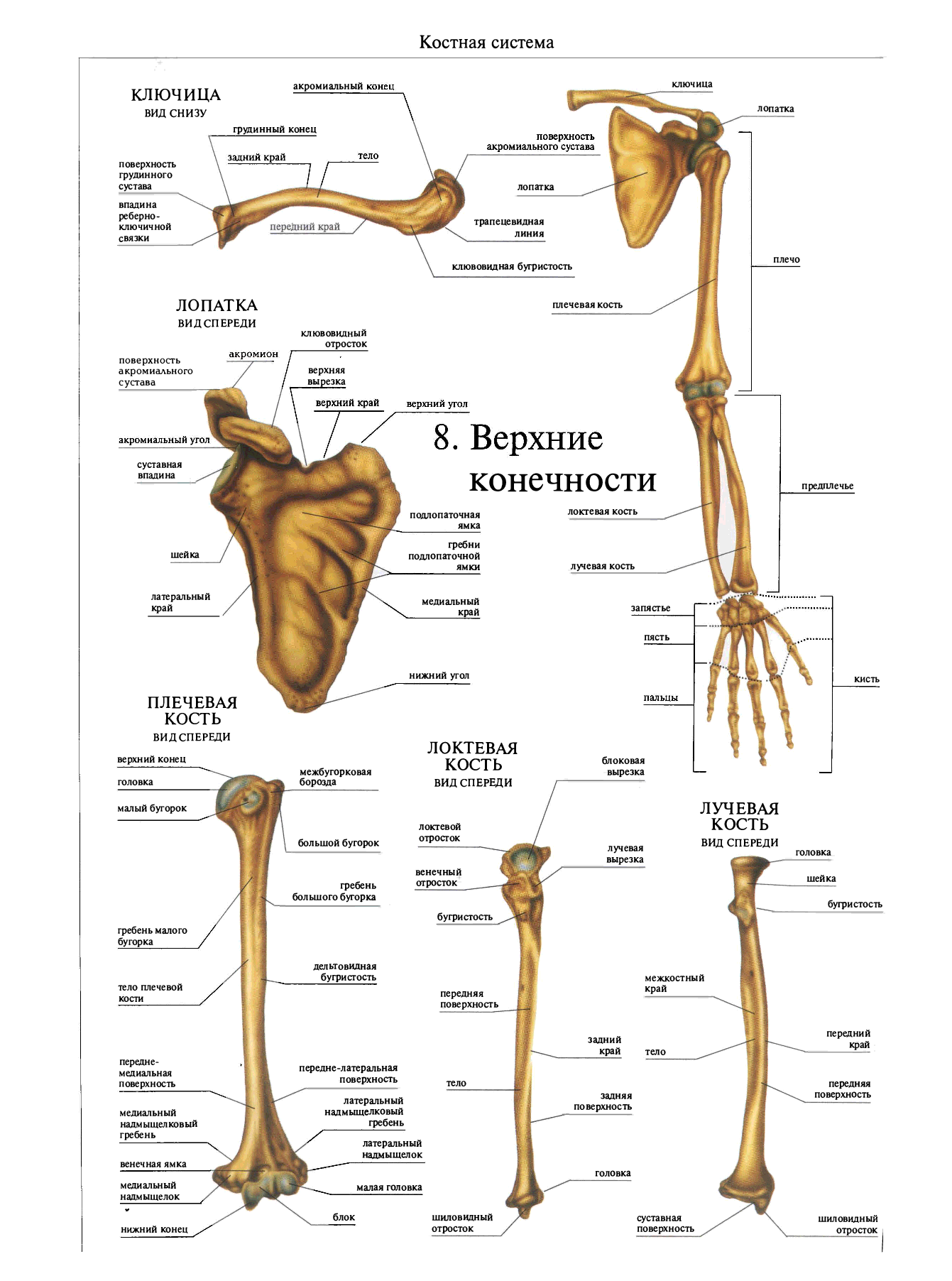 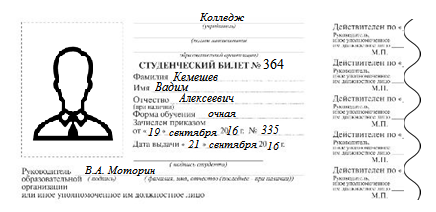 Инструмент проверкиСведения о заказчикеСведения о заказчикеФ.И.О.Ф.И.О.Ф.И.О.Сведения о заказчикеСведения о заказчикеСтуденческий билет№№Сведения о заказчикеСведения о заказчикеСпециальностьДисциплинаДисциплинаНеобходимые  наглядные пособияНеобходимые  наглядные пособияНеобходимые  наглядные пособияНеобходимые  наглядные пособияКоличество123456Дата  заказа:Подпись заказчика:Дата  заказа:Подпись заказчика:_______________ ____________________________________ ____________________________________ _____________________Отметки  о возврате  заказа: Подпись лаборанта:Отметки  о возврате  заказа: Подпись лаборанта:______________________________________________________________________________________________________________________________Сведения о заказчикеСведения о заказчикеФ.И.О. Кемешев Вадим АлексеевичФ.И.О. Кемешев Вадим АлексеевичФ.И.О. Кемешев Вадим АлексеевичСведения о заказчикеСведения о заказчикеСтуденческий билет№ 364№ 364Сведения о заказчикеСведения о заказчикеСпециальностьЛечебное делоЛечебное делоДисциплинаДисциплинаАнатомия и физиология человекаАнатомия и физиология человекаАнатомия и физиология человекаНеобходимые  наглядные пособия  Необходимые  наглядные пособия  Необходимые  наглядные пособия  Необходимые  наглядные пособия  Количество1.КлючицаКлючицаКлючица12.ЛопаткаЛопаткаЛопатка13.Плечевая костьПлечевая костьПлечевая кость14.Локтевая костьЛоктевая костьЛоктевая кость15.Лучевая костьЛучевая костьЛучевая кость16.Кости кистиКости кистиКости кисти1Дата заказа: Подпись заказчика:Дата заказа: Подпись заказчика:Дата выполнения заданияДата выполнения заданияДата выполнения заданияОтметки  о возврате  заказа: Подпись лаборанта:Отметки  о возврате  заказа: Подпись лаборанта:______________________________________________________________________________________________________________________________За каждую верно заполненную строку бланка (наглядные пособия могут быть перечислены в любом порядке)1 баллМаксимально11 балловЗа незаполненное поле, предназначенное для заполнения лаборантом 1 баллМаксимальный балл12 баллов